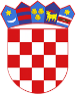 R  E  P  U  B  L  I  K  A    H  R  V  A  T  S  K  APOŽEŠKO-SLAVONSKA ŽUPANIJAGRAD POŽEGA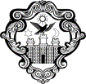 GradonačelnikKLASA: 024-0123-01/3URBROJ: 2177-1-04/01-23-2 Požega, 18. rujna 2023.GRADSKOM VIJEĆU GRADA POŽEGEPREDMET:  Prijedlog Zaključka o predlaganju kandidata za suce porotnike za mladež Općinskog suda u Požegi i Prijedlog Zaključka o predlaganju kandidata za suce porotnike Općinskog suda u Požegi- dostavljaju seNa temelju članka 61. stavka 3. podstavka 34. Statuta Grada Požege (Službene novine Grada Požege, broj: 2/21. i 11/22.) i članka 59. stavka 1. Poslovnika o radu Gradskog vijeća Grada Požege (Službene novine Grada Požege, broj: 9/13., 19/13., 5/14., 19/14., 4/18., 7/18.- pročišćeni tekst, 2/21. i 4/22.- pročišćeni tekst), dostavljaju se Naslovu na razmatranje i usvajanje: Prijedlog Zaključka o predlaganju kandidata za suce porotnike za mladež Općinskog suda u Požegi Prijedlog Zaključka o predlaganju kandidata za suce porotnike Općinskog suda u Požegi.  Pravni temelj za donošenje predmetnih Zaključka je u odredbama članka 117. do 122.  Zakona o sudovima (Narodne novine, broj: 28/13., 33/15., 82/15., 82/16., 67/18., 126/19., 130/20., 21/22. i 16/23.) te članka 37., članka 41. stavka 2. i članka 45. stavka 6. Zakona o sudovima za mladež (Narodne novine, broj: 84/11., 143/12., 148/13.., 56/15. i 126/19.).GRADONAČELNIKdr.sc. Željko Glavić, v.r.PRIVITAK:1.	Zaključak Gradonačelnika Grada Požegi2.	Prijedlog Zaključka o predlaganju kandidata za suce porotnike za mladež Općinskog suda u Požegi3.	Prijedlog Zaključka o predlaganju kandidata za suce porotnike Općinskog suda u Požegi3.	Dopis Skupštine Požeško-slavonske županije za predlaganje sudaca porotnikaR  E  P  U  B  L  I  K  A    H  R  V  A  T  S  K  APOŽEŠKO-SLAVONSKA ŽUPANIJAGRAD POŽEGAGradonačelnikKLASA: 024-0123-01/3URBROJ: 2177-1-04/01-23-3 Požega, 18. rujna 2023.Na temelju članka 44. stavka 1. i  članka 48. stavka 1. točke 7. Zakona o lokalnoj i područnoj (regionalnoj) samoupravi (Narodne novine, broj: 33/01, 60/01.- vjerodostojno tumačenje, 129/05., 109/07., 125/08., 36/09., 150/11., 144/12., 19/13.- pročišćeni tekst, 137/15.- ispravak, 123/17., 98/19. i 144/20) i članka 62. stavka 1. podstavka 1. Statuta Grada Požege (Službene novine Grada Požege, broj: 2/21. i 11/22.), Gradonačelnik Grada Požege, dana, 18. rujna 2023. godine, donosi sljedećiZ A K L J U Č A KI. Utvrđuje se Prijedlog Zaključka o predlaganju kandidata za suce porotnike za mladež Općinskog suda u Požegi  i Prijedlog Zaključka o predlaganju kandidata za suce porotnike Općinskog suda u Požegi, u predloženom tekstu. II. Prijedlog Zaključaka iz točke I. ovog Zaključka upućuju se Gradskom vijeću Grada Požege na razmatranje i usvajanje.GRADONAČELNIKdr.sc. Željko Glavić, v.r.DOSTAVITI:Gradskom vijeće Grada Požege-  Odboru za izbor i imenovanja -  Članovima, svimaPismohrani.PRIJEDLOGR  E  P  U  B  L  I  K  A    H  R  V  A  T  S  K  APOŽEŠKO-SLAVONSKA ŽUPANIJAGRAD POŽEGAGradsko vijećeKLASA: 024-0123-01/3URBROJ: 2177-1-04/01-23-4 Požega, __. rujna 2023.Na temelju članka 119. Zakona o sudovima (Narodne novine, broj: 28/13., 33/15., 82/15., 82/16., 67/18., 126/19., 130/20., 21/22. i 16/23.), članka 41. stavak 2. Zakona o sudovima za mladež (Narodne novine, broj: 84/11., 143/12., 148/13.., 56/15. i 126/19.) te članka 39. stavka 1. podstavka 20. Statuta Grada Požege (Službene novine Grada Požege, broj: 2/21. i 11/22.), Gradsko vijeće Grada Požege, na svojoj 22. sjednici, održanoj dana, __. rujna 2023. godine, donosiZ A K L J U Č A Ko predlaganju kandidata za suce porotnike za mladež Općinskog suda u PožegiI.Gradsko vijeće Grada Požege utvrđuje prijedlog kandidata za imenovanje sudaca porotnika za mladež Općinskog suda u Požegi, kako slijedi:II.Prijedlog kandidata za imenovanje sudaca porotnika za mladež Općinskog suda u Požegi upućuje se Skupštini Požeško-slavonske županije.III.Ovaj će se Zaključak objaviti u Službenim novinama Grada Požege.PREDSJEDNIKMatej Begić, dipl.ing.šum.DOSTAVITI: Skupštini Požeško-slavonske županije, Županijska 7, 34000 Požega Pismohrani.PRIJEDLOGR  E  P  U  B  L  I  K  A    H  R  V  A  T  S  K  APOŽEŠKO-SLAVONSKA ŽUPANIJAGRAD POŽEGAGradsko vijećeKLASA: 024-0123-01/3URBROJ: 2177-1-04/01-23-5 Požega, __. rujna 2023.Na temelju članka 119. Zakona o sudovima (Narodne novine, broj: 28/13., 33/15., 82/15., 82/16., 67/18., 126/19., 130/20., 21/22. i 16/23.) te članka 39. stavka 1. podstavka 20. Statuta Grada Požege (Službene novine Grada Požege, broj: 2/21. i 11/22.), Gradsko vijeće Grada Požege na 22. sjednici, održanoj dana, __. rujna 2023. godine, donosiZ A K L J U Č A Ko predlaganju kandidata za suce porotnike Općinskog suda u  PožegiI.Gradsko vijeće Grada Požege utvrđuje prijedlog kandidata za imenovanje sudaca porotnika Općinskog suda u Požegi, kako slijedi:II.Prijedlog kandidata za imenovanje sudaca porotnika Općinskog suda u Požegi upućuje se Skupštini Požeško-slavonske županije na raspravljanje i odlučivanje.  III.Ovaj će se  Zaključak objaviti u Službenim novinama Grada Požege. PREDSJEDNIKMatej Begić, dipl.ing.šum.DOSTAVITI: Skupštini Požeško-slavonske županije, Županijska 7, 34000 Požega Pismohrani.22. SJEDNICA GRADSKOG VIJEĆA GRADA POŽEGETOČKA 15. DNEVNOG REDAPrijedlog Zaključka o predlaganju kandidata za suce porotnikeza mladež Općinskog suda u Požegib) Prijedlog Zaključka o predlaganju kandidata za suce porotnikeOpćinskog suda u PožegiPREDLAGATELJ:	Gradonačelnik Grada PožegeIZVJESTITELJ:	Gradonačelnik Grada Požege i/ili Odbor za izbor i imenovanjaRujan 2023.REDNI BROJIME I PREZIME/ADRESA 1.Dubravka Albert, Primorska 47, 34000 Požega2.Saša Botički, Kneza Ljudevita Posavskog 13, 34000 Požega3.Renata Marinić, Frankopanska 95, 34000 Požega 4.Alen Kovačević,  Luka 7L,  34000 Požega 5.Matej Peharda, Vilim Korajca 17, 34000 Požega  6.Snježana Relota, Novi Mihaljevci 26, 34000 Požega  7.Ivana Farkaš Vidović, Sv. Josipa 54B,  34000 Požega REDNI BROJIME I PREZIME/ADRESA1.Valentina Brekalo,  Novi Štitnjak 7, 34000 Požega 2.Antonija Drabik, Mlinska 3, 34000 Požega3.Adila Dujmović, Stjepana Radića 7A, Vidovci, 34000 Požega  4.Dario Hak, Makse Kuntarića 36, 34000 Požega,  5.Jasna Bezuk Jakovina,  Janka Jurkovića 10, 34000 Požega   6.Goran Krmpotić, Osječka 60, 34000 Požega7.Branka Kožić, Hrvatskih branitelja 20, 34000 Požega8.Sandra Krizmanić,  Zlate Kolarić Kišur 5, 34000 Požega9.Patricija Leko, Školska 11A, Dervišaga, 34000 Požega 10.Marija Kajtar Mikanović,  Kralja Krešimira 19, 34000 Požega11.Sanja Mišić, Lovre Matačića 3, 34000 Požega12.Mihaela Pačarek, Cernička 64, 34000 Požega13.Mirela Peroutka, Komušinski put 2, 34000 Požega  14.Maja Petrović, Novljanska 3, Novo Selo, 34000 Požega15.Marija Samardžija, Arslanovci 57, 34000 Požega 16.Ana Šipura, Kolodvorska 11,  Mihaljevci,  34000 Požega  17.Lidija Šapniček, Jagodnjak 29, 34000 Požega  18.Zdenko Šperanda, Dubrovačka 145, 34000 Požega  19.Slavka Tomljanović Šperanda,  Dubrovačka 145, 34000 Požega  20.Antonelija Vodička Štivičić, Sv. Roka 54,  34000 Požega 21.Ivan Štivičić, Sv. Roka 54,  34000 Požega22.Ivana Tomić, Eugena Kvaternika 5, 34000 Požega 23.Irena Topalušić, Cvjetna 21, 34000 Požega